INDICAÇÃO Nº 781/2021Sugere ao Poder Executivo estudo para instalação de mais brinquedos em áreas de lazer existente no bairro Roberto Romano, neste município.Excelentíssimo Senhor Prefeito Municipal,                    Nos termos do Art. 108 do Regimento Interno desta Casa de Leis, dirijo-me a Vossa Excelência para sugerir que, por intermédio do Setor competente, que seja realizado estudos para instalação de mais brinquedos de crianças em áreas de lazer existentes no bairro Roberto Romano, neste município.Justificativa:                               Moradores do Bairro Roberto Romano, solicitaram que seja instalado mais brinquedos de crianças em áreas de lazer do bairro, foi relatado a este vereador que os brinquedos instalados não estão sendo suficientes para atender todas as crianças do bairro, gerando conflito entre crianças e pais.           Motivo este solicitamos que seja olhado com muita atenção esta solicitação e seja deferido, instalado mais brinquedos nos locais de área de lazer, para que não seja usado os brinquedos de crianças de menos idade pelas demais idades, seja instalado vários brinquedos. Plenário “Dr. Tancredo Neves”, em 17 de fevereiro de 2021.JESUS	Valdenor de Jesus G. Fonseca	-Vereador-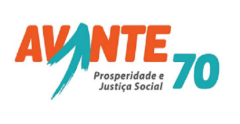 